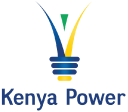 File Ref: KPI/10C.3/3/2Date of Meeting16th March, 2017Venue of MeetingStima Plaza, AuditoriumPage No.1 of 2 PRE-BID MEETING FOR SUPPLY OF CUSTOMER SATISFACTION SURVEY SERVICES TENDER NO. KPI/9AA-2/OT/CS/16-17PRE-BID MEETING FOR SUPPLY OF CUSTOMER SATISFACTION SURVEY SERVICES TENDER NO. KPI/9AA-2/OT/CS/16-17 In Attendance  KPLC PRESENTWaceke MbuguaBernard MuturiChristine TumSUPPLIERS PRESENTSilas Nyaga- Multimedia Consultancy LtdNorman Mwangi- VAS Consultants LtdChristopher Maina- GFKRichard Wanjohi- GFKStanley Nyoro – PARS ResearchElijah Makau- PARS ResearchElizabeth Njoki- PARS ResearchSimon Mwaniki- Intex Management InstNewton Njau- ConsumerProMike Gachui- Wayo CompanyJustin Kinoti- TKM MaestroGideon & Nicholas- IntraSpace Market ConsultancyGeorge- Consumer OptionsSamuel- Elikim TechBegi Cliff- Sigmund PEAKAiro Mmata- Global Search SolutionsF. Mayaka- Mayaka Management TrainingMartin Wangui- Emerens LtdAlexander Kranie- Geopoll LtdJustina Muthama- International Renaissance CentreMary Majuma- Consumer OptionsBrenda Kiogora- Longate Investments LtdKarii SolutionsMike Gachui- Wayo/Grass CompanyEmily Were- IPSOS LtdBrigid Matheka- Bethel Global InvestmentsDanroo EnterprisesSamuel Mwangi  KPLC PRESENTWaceke MbuguaBernard MuturiChristine TumSUPPLIERS PRESENTSilas Nyaga- Multimedia Consultancy LtdNorman Mwangi- VAS Consultants LtdChristopher Maina- GFKRichard Wanjohi- GFKStanley Nyoro – PARS ResearchElijah Makau- PARS ResearchElizabeth Njoki- PARS ResearchSimon Mwaniki- Intex Management InstNewton Njau- ConsumerProMike Gachui- Wayo CompanyJustin Kinoti- TKM MaestroGideon & Nicholas- IntraSpace Market ConsultancyGeorge- Consumer OptionsSamuel- Elikim TechBegi Cliff- Sigmund PEAKAiro Mmata- Global Search SolutionsF. Mayaka- Mayaka Management TrainingMartin Wangui- Emerens LtdAlexander Kranie- Geopoll LtdJustina Muthama- International Renaissance CentreMary Majuma- Consumer OptionsBrenda Kiogora- Longate Investments LtdKarii SolutionsMike Gachui- Wayo/Grass CompanyEmily Were- IPSOS LtdBrigid Matheka- Bethel Global InvestmentsDanroo EnterprisesSamuel MwangiIntroductionSteps for Online Supplier RegistrationClarifications of tender Document ItemsIntroductionSteps for Online Supplier RegistrationClarifications of tender Document ItemsIntroductionSteps for Online Supplier RegistrationClarifications of tender Document ItemsKey Take OutsKey Take OutsMin 1Online New Supplier RegistrationAll new suppliers are required to register online at www.kplc.co.ke in order to participate and submit the tender documents online through E-Procurement.The registration manual is available on the website under Public Information.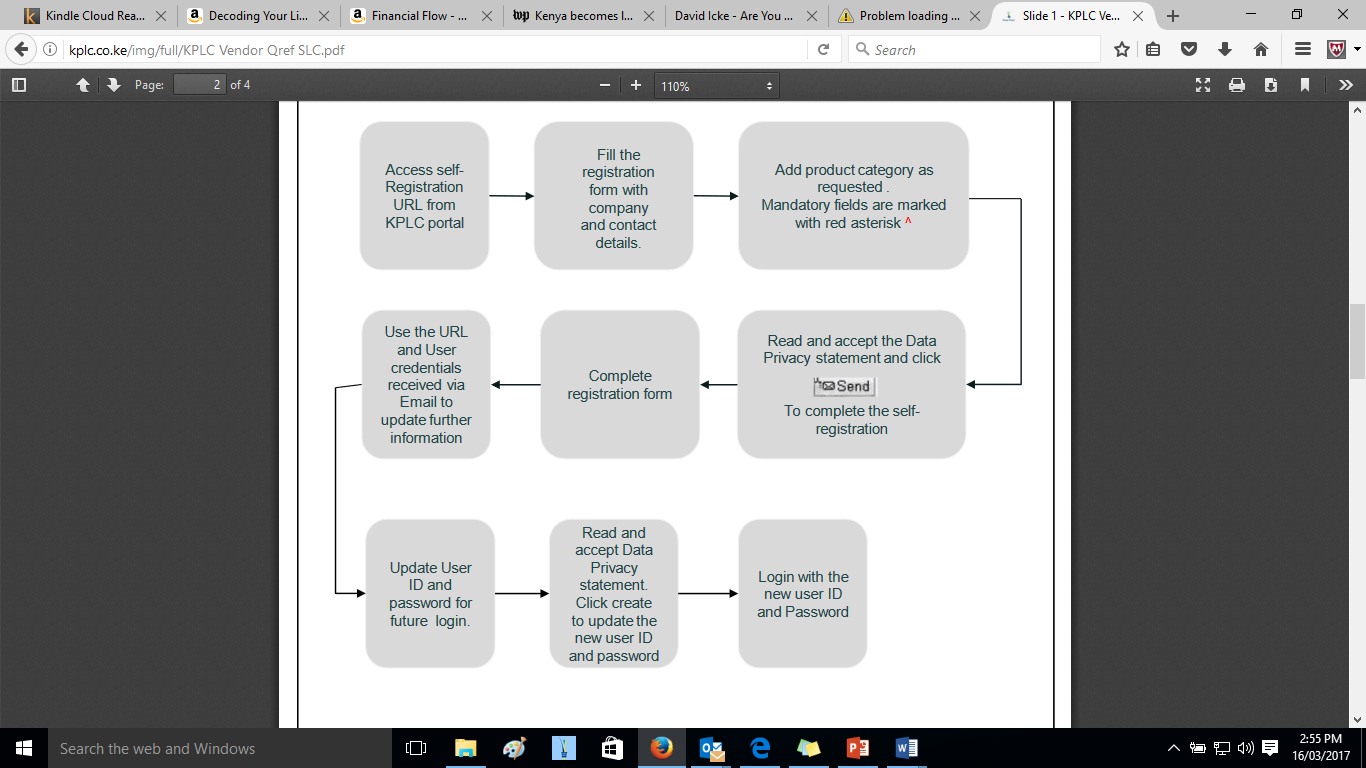 All new suppliers are required to register online at www.kplc.co.ke in order to participate and submit the tender documents online through E-Procurement.The registration manual is available on the website under Public Information. Min 2Clarification of Tender Document ItemsClarification on the Instructions to Tenderers super cede the General Tender Conditions.Clarification on Tender Security; it is  Ksh. 70,000Clarification on the Evaluation Criteria:Team Leaders should be permanent employees with appointment letters who will be based in the regions to supervise the data collection.Documentary evidence should be appointment letters.Evidence of Statistical Analysis tools can be dummy data on the system, screen-shots from eth system or other relevant proof will be accepted.Timelines is 6 weeks to get the final report, does not include the timeline for making presentations in the regions.Forms provided to Tenderers including those forwarded to Banks should not be reformatted or any wordings changed.Membership to ESOMAR or MSRA is a requisite.Clarification on the Instructions to Tenderers super cede the General Tender Conditions.Clarification on Tender Security; it is  Ksh. 70,000Clarification on the Evaluation Criteria:Team Leaders should be permanent employees with appointment letters who will be based in the regions to supervise the data collection.Documentary evidence should be appointment letters.Evidence of Statistical Analysis tools can be dummy data on the system, screen-shots from eth system or other relevant proof will be accepted.Timelines is 6 weeks to get the final report, does not include the timeline for making presentations in the regions.Forms provided to Tenderers including those forwarded to Banks should not be reformatted or any wordings changed.Membership to ESOMAR or MSRA is a requisite.NAME: _____________________   SIGNATURE_____________________  DATE ________________NAME: _____________________   SIGNATURE_____________________  DATE ________________NAME: _____________________   SIGNATURE_____________________  DATE ________________